муниципальное казённое дошкольное образовательное учреждение-                                               детский сад № 10 г. Татарска           Развлечение по ПДД во второй младшей группе"Как Хрюша узнал о правилах дорожного движения"                                                   2017г.                                                                                                                                                                                                                              Цель:- формировать знания детей о правилах  дорожного движения;- формировать умение отвечать на вопросы по тексту;-довести до сознания детей, к чему может привести нарушение правил дорожного движения;-развивать ловкость, внимание, сосредоточенность, смекалку;-воспитывать грамотного пешехода;-обогащать словарный запас.Словарь: светофор, зебра, пешеходный переход.Оборудование: разноцветные рули; коврик-зебра, тоннель, спортивные стойки, кубики; дорожные знаки, светофор; красные, жёлтые, зелёные круги	., мультимедиа.Ход:Вед: - Ребята, сегодня к нам в гости придет Хрюша. Он очень хочет с вами поиграть. Давайте громко похлопаем в ладоши, чтобы он скорее к нам пришел.Дети хлопают. Входит Хрюша.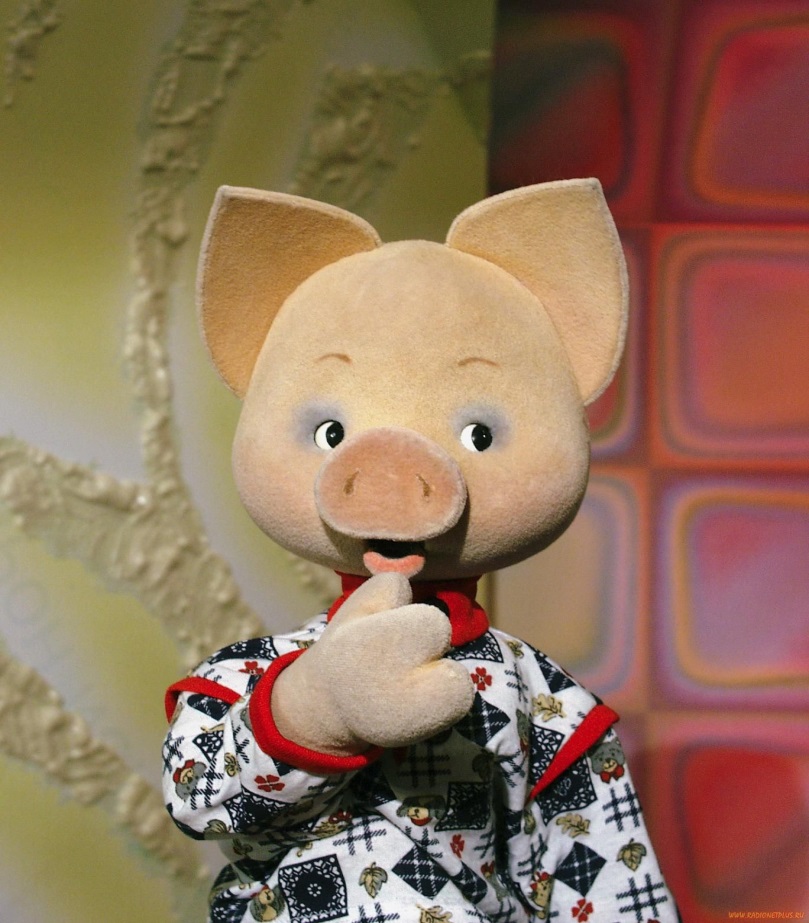 Хрюша: - Здравствуйте, ребята! Вы меня узнали? Я очень весёлый поросёнок, люблю играть, играю везде и когда хочу.Вед: - Хрюша, а ты на улице играешь?Хрюша: Да, конечно, очень люблю бегать по дорогам.Вед: - Прямо на проезжей дороге? Ты же нарушаешь правила движения!Хрюша: - Ни каких правил я не знаю и соблюдать их не хочу. Я просто люблю гулять. Вед: - Ой, ребята, боюсь я за Хрюшу, как бы он в беду не попал! Ведь он не знает правила пешехода. Хрюша: - Ну и что! Не нужны мне ни какие правила. Пойдёмте, ребята, погуляем? Вед: - Ну, что же, пошли. Только гулять надо по тротуару. Хрюша: - Ну и почему я должен гулять только по тротуару? Вед: - Сейчас узнаешь. Ребята, давайте поиграем с поросёнком в игру «Цветные автомобили»? Дети берут в руки разноцветные рули и двигаются под музыку в соответствии с цветовым сигналом воспитателя по кругу, периодически нажимая на воображаемый звуковой сигнал. Хрюша испуганно бегает среди детей.Вед: - Ну, что, заезжаем все в гараж. Хрюша: - Ух, и испугался же я. Машины как поедут со всех сторон, не до прогулки мне было, как бы самому целым остаться. Вед: - Вот видишь, чуть – чуть не случилась с тобою беда, под колёса машин ты мог бы попасть. Надо ходить по тротуару! Хрюша: - Ну, ладно, я буду гулять по вашему тротуару. А вдруг мне надо перейти на другую сторону улицы, что же мне делать? Вед: - Тебе надо искать «Зебру».Хрюша: - Зебру? Она же в жарких странах живет. Вед: -                    Зебра  в Африке живёт, полосатая очень.Воду пьет, траву жуёт, порезвиться хочет.А у нас на улице, здесь у перекрестка,Точно зебра, в самый раз, переход в полоску.Хрюша: - Ну и зачем она мне? Вед: - Дети, кто знает, что такое дорожная зебра? Дети - «Зебра» – это участок дороги, по которому нам пешеходам разрешается переходить улицу, обозначается широкими белыми линиями: белая полоса, черная полоса и опять белая, и т. д. Вед. – Давайте покажем, как мы умеем переходить улицу.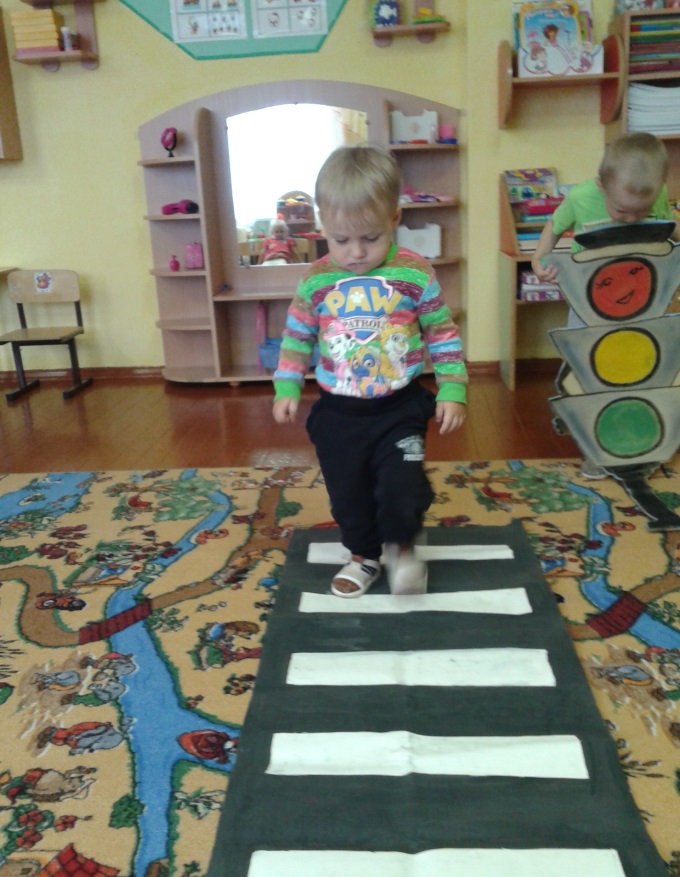 Дети друг за другом проходят этапы: змейкой между стоек, по коврику-зебре, пролезают в тоннель, переступают кубики.Хрюша: - Теперь мне понятно, где тут зебра. Нужно переходить дорогу по зебре. Вед: - Да здесь еще и знаки есть. Ребята, что это за знак? Дети: - Пешеходный переход. Воспитатель просит отыскать знаки, дети находят и показывают(«пешеходный переход», «дети», «велосипедная дорожка», «движение запрещено»).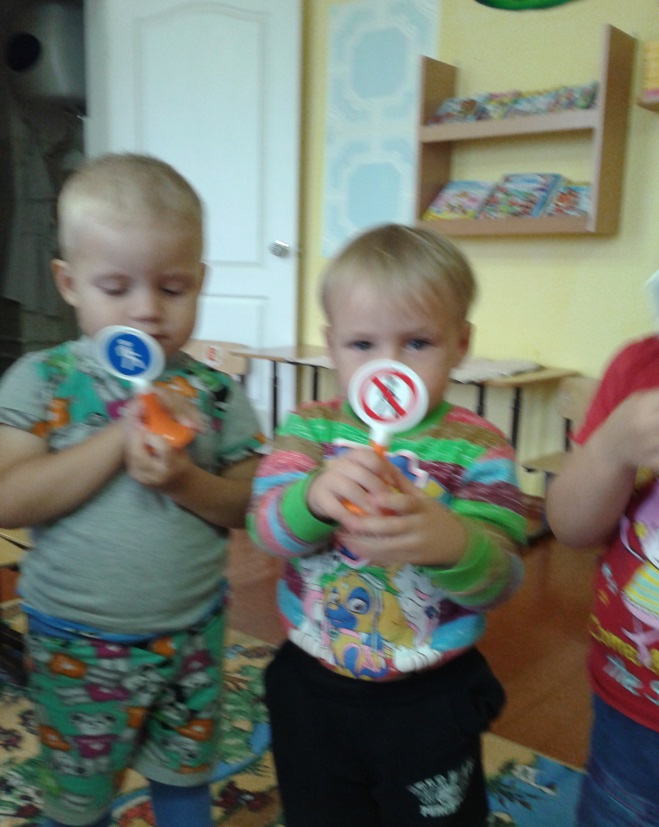 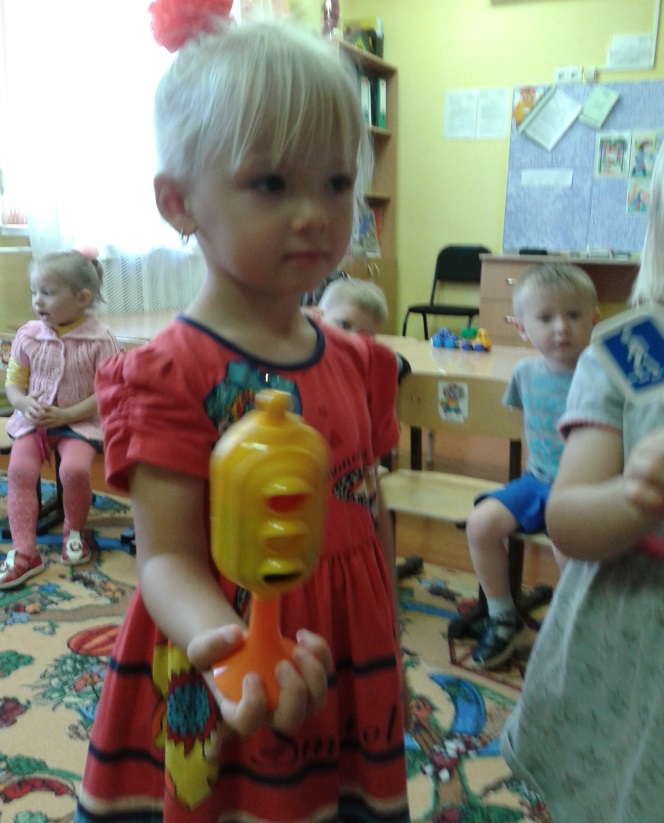 Хрюша: - А если я не найду такой знак и эту вашу зебру, что мне тогда улицу не переходить? Вед. – Дети, подскажите, где ещё можно переходить улицу? Для этого отгадайте загадку.Он высокий и красивыйУ него три глаза.Каждый глаз имеет светТы узнаешь сразу.Дети – это светофор.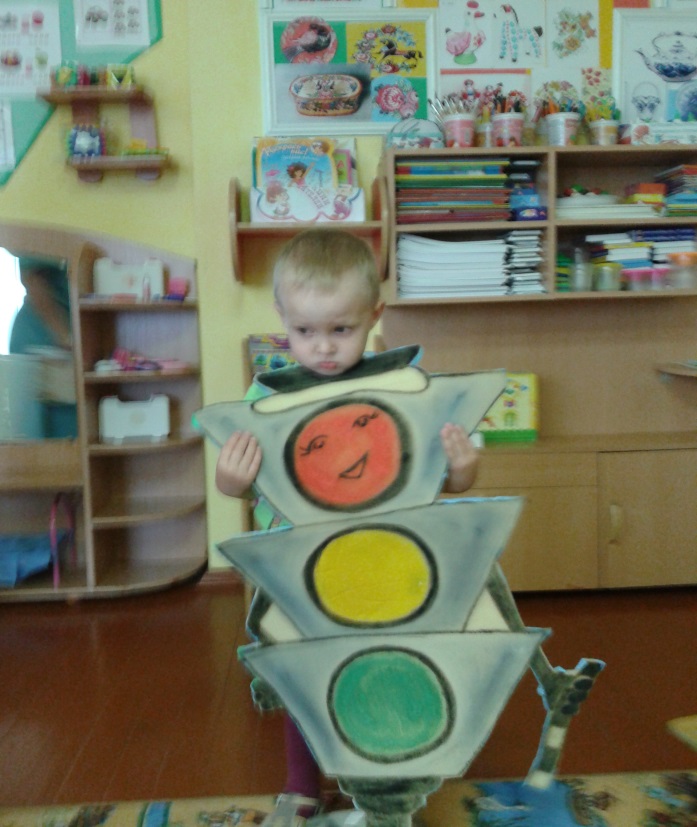 Вед. - Правильно, ребята. Светофор командует переходом. Он все видит. У него три глаза: красный, желтый, зеленый. Начинаем разговорпро трехглазый светофор.Он не зря горит над намиразноцветными огнями!Хрюша: - Это еще что за животное? Вед: - Светофор поможет перейти дорогу. Он скажет можно переходить или нет. Игра «Собери светофор»Дети делятся на 2 команды по 3 человека. Каждый участник подбегает к «светофору» (на 2 команды лежат 2 желтых, 2 зеленых, 2 красных кружочка), выкладывает каждый один цветной кружок. Какая команда быстрее и правильно выложит цвета светофора. Вед. - Хрюша, как ты думаешь, на какой свет можно переходить дорогу? Хрюша: - Не знаю я, ребята, помогайте. Дети:Красный свет – проезда нетИ прохода тоже.Никогда на красный светТы идти не должен!Желтый свет – сигнал простой:Ты еще чуть-чуть постой.Вот зеленый загорится –И тогда смелей вперед!На зеленый свет все лицаСовершают переходНо не смей идти на красный!Это может быть опасно!Если сделаешь неверноИ на красный перейдешь –Знай, в беду ты непременно,Непременно попадешь!Все в ГАИ твердят нам хором:«Надо быть внимательнымИ сигналы светофораПомнить обязательно! »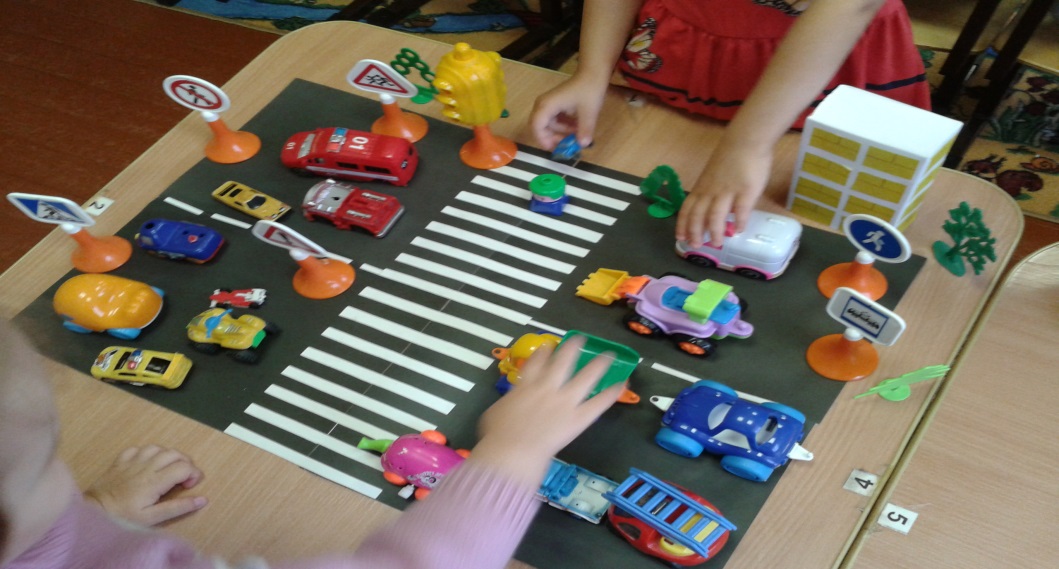 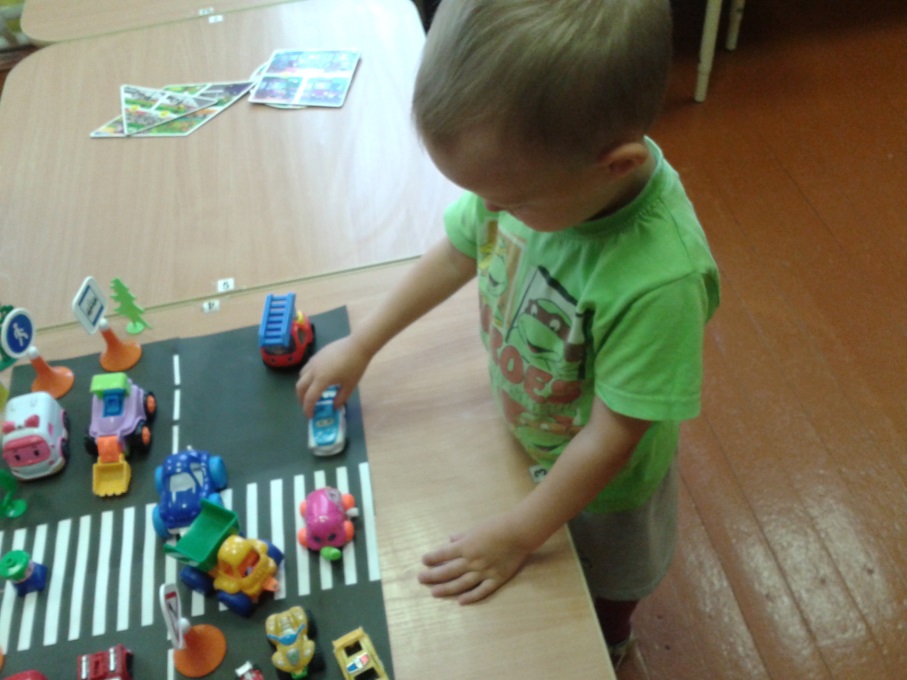 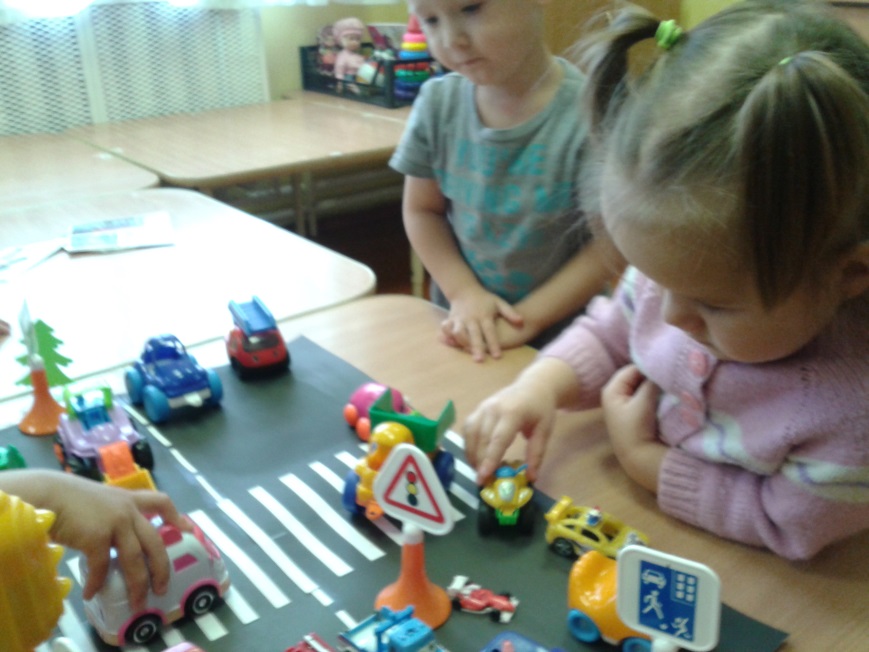 Вед. -Давайте закрепим…На какой переходим дорогу? Дети: - Зеленый. Вед: - А на какой нельзя переходить дорогу? Дети: - Красный. Вед: - А если горит желтый? Хрюша: - Надо подумать. Вед: - Да, надо становиться и подождать когда загорится красный свет. Игра «Красный, жёлтый, зелёный»Воспитатель показывает три цвета светофора, а дети на каждый цвет выполняют определенное действие. На красный – молчат, стоят. На желтый – хлопают. На зеленый – бегают. Хрюша – Всё-то вы знаете, всё умеете. А вот мои загадки не разгадаете!Загадывает загадки, отгадки появляются на экране (использование мультимедиа)Загадки:1. Дом по улице идетНа работу всех везетНосит обувь из резиныИ питается бензином. (Автобус).2. У него два колесаИ седло на рамеДве педали есть внизуКрутят, их ногами. (Велосипед).3. Силач, на четырех ногахВ резиновых сапогахПрямиком из магазинаПритащил к нам пианино. (Грузовик).Хрюша - Спасибо, что рассказали мне о светофоре, дорожных знаках, автомобилях, правилах поведения на дороге. Пойду гулять дальше и буду правила соблюдать.Вед: - Пожалуйста, приходи, Хрюша к нам еще. Мы тебе еще что-нибудь расскажем интересное. До свидания! А вы, ребята, будете соблюдать правила поведения на проезжей части? Вот и закончилось наша прогулка.Чтобы у всех было хорошее настроениесоблюдайте все правила дорожного движения. 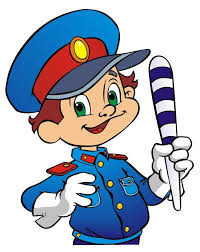 